П О Л О Ж Е Н И Е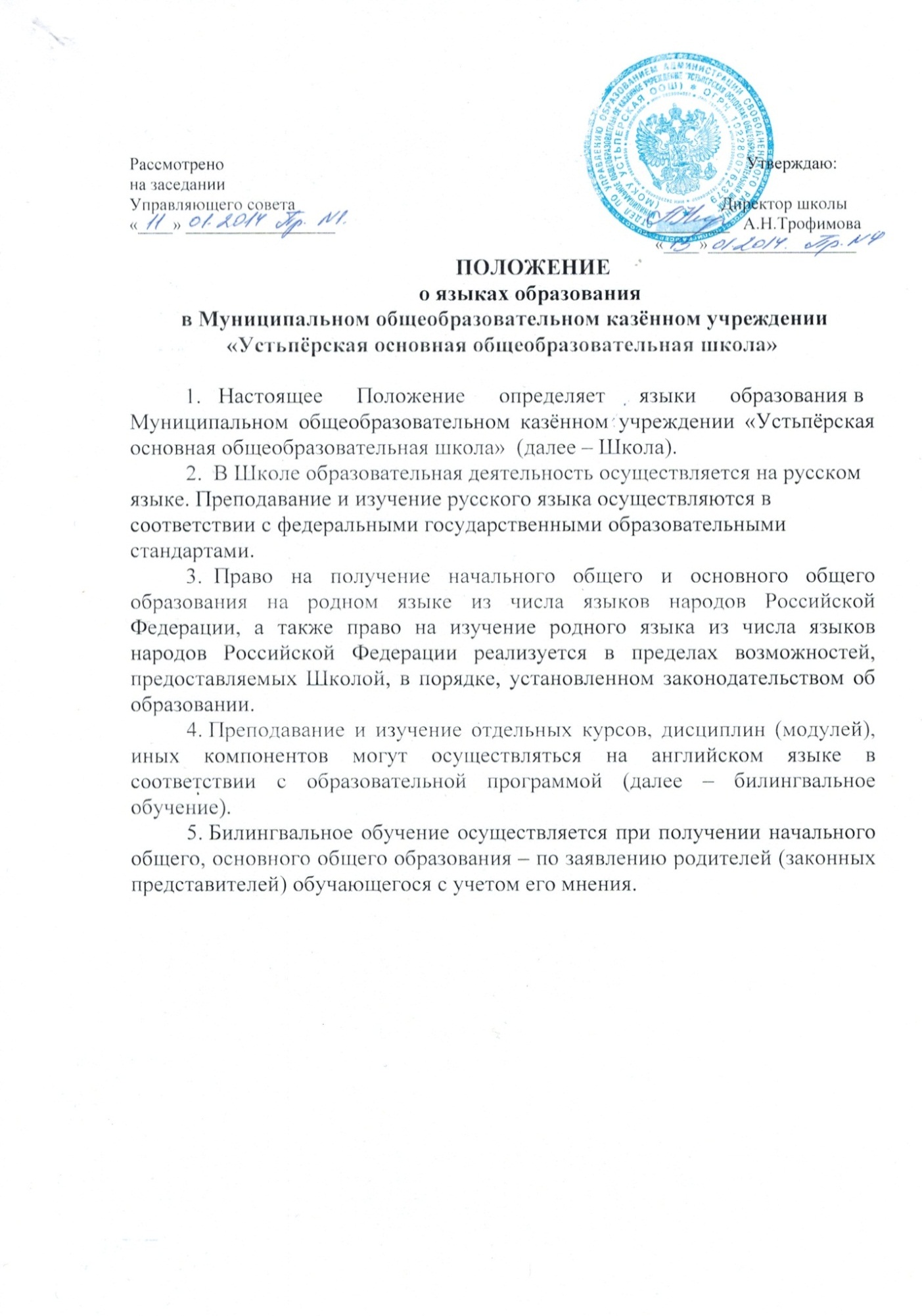 об учебном кабинетеМуниципального общеобразовательного казённого учреждения«Устьпёрская основная общеобразовательная школа»1. Общие положения 
1.1. Учебный кабинет - специально оборудованное учебное помещение, обеспечивающее научную организацию труда обучающихся   и педагогических работников по одному или циклу учебных предметов, входящих в учебный план Муниципального общеобразовательного казённого учреждения «Устьпёрская основная общеобразовательная школа» (далее-Школа). 
1.2. Учебные кабинеты функционируют с учетом специфики предмета в целях создания оптимальных условий для выполнения современных требований к организации образовательного процесса. Допускается использование учебных кабинетов сразу по двум дисциплинам. Наиболее благоприятным является сочетание учебных предметов: химия - биология, математика - физика, история - география, литература - иностранный язык. 
1.3. Оборудование учебного кабинета должно отвечать требованиям СанПиН, охраны труда и здоровья участников образовательного процесса. 
1.4. Площадь учебных кабинетов принимается из расчета  на одного обучающегося при фронтальных формах учебных занятий,  - при групповых и индивидуальных. Площадь и использование кабинетов информатики должны соответствовать гигиеническим требованиям, предъявляемым к видеодисплейным терминалам, персональным электронно-вычислительным машинам и организации работы. 1.5. В кабинетах химии, физики, биологии, информатики обязательным является наличие лаборантской. 2. Оборудование учебного кабинета 
2.1. Учебные кабинеты оснащаются техническими средствами обучения, учебно-наглядными пособиями, учебно-опытными приборами, измерительной аппаратурой, комплектами химических реактивов и т. д., т. е. необходимыми средствами обучения для организации образовательного процесса по данному учебному предмету. 2.2. В учебном кабинете оборудуются удобные рабочие места индивидуального пользования для обучающихся в зависимости от их роста и наполняемости класса (группы) согласно санитарным требованиям, а также рабочее место для педагогического работника. 2.3. Рабочее место педагогического работника оборудуется столом, приставкой для демонстрационного оборудования и технических средств обучения, шкафами для хранения наглядных пособий, экспозиционными устройствами, классной доской, инструментами и приспособлениями в соответствии со спецификой преподаваемой дисциплины. 
2.4. Каждый обучающийся обеспечивается рабочим местом за партой или столом (аудиторным, чертежным или лабораторным) в соответствии с его ростом, состоянием зрения и слуха. Парты расставляются в учебных помещениях по номерам: меньшие - ближе к доске, большие - дальше. Для детей с нарушением слуха и зрения парты, независимо от их номера, ставятся первыми. Причем обучающиеся с пониженной остротой зрения должны размещаться в первом ряду от окон. 2.5. Организация рабочих мест обучающихся должна обеспечивать возможность выполнения практических и лабораторных работ в полном соответствии с практической частью образовательной программы, при этом необходимо учитывать требования техники безопасности, гарантировать безопасные условия для организации образовательного процесса. 
2.6. Помещениях начальных классов, лабораторий, мастерских обязательно обеспечиваются водоснабжением.2.7. Кабинеты физики и химии должны быть оборудованы специальными демонстрационными столами, где предусматривается установка пультов управления проектной аппаратурой, оборудуется подача воды, электричества, канализация. Для лучшей видимости учебно-наглядных пособий демонстрационный стол устанавливают на подиум. В кабинетах физики и химии устанавливают двухместные лабораторные столы с подводкой электроэнергии. Лаборатория химии оборудуется вытяжными шкафами. 
2.8. Оформление учебного кабинета должно соответствовать требованиям современного дизайна для учебных помещений.3. Организация работы учебного кабинета 
3.1. Занятия обучающихся в учебном кабинете проводятся по расписанию, утвержденному директором Школы. 3.2. На базе учебного кабинета проводятся учебные занятия предметных кружков, образовательных факультативов, заседания творческих групп по профилю кабинета, занятия членов научного общества обучающихся. 
3.3. Основное содержание работы учебных кабинетов: 
- проведение занятий по образовательной программе учебного плана, занятий дополнительного образования по профилю учебного кабинета; 
- создание оптимальных условий для качественного проведения образовательного процесса на базе учебного кабинета; 
- подготовка методических и дидактических средств обучения; 
- составление педагогическим работником, ответственным за организацию работы учебного кабинета, заявок на планово-предупредительный ремонт, обеспечение контроля выполнения ремонта; 
- соблюдение мер для охраны здоровья обучающихся и педагогических работников, охраны труда, противопожарной защиты, санитарии и гигиены; 
- участие в проведении смотров-конкурсов учебных кабинетов; 
- обеспечение сохранности имущества кабинета.4.Руководство учебным кабинетом 4.1. Руководство учебным кабинетом осуществляет заведующий кабинетом, назначенный из числа педагогического состава приказом директора Школы (по представлению руководителя методического объединения, курирующего данный цикл учебных предметов). 
4.2. Оплата заведующему за руководство учебным кабинетом может осуществляться при наличии средств.
4.3. Заведующий учебным кабинетом: 
- планирует работу учебного кабинета, в т. ч. организацию методической работы; 
- максимально использует возможности учебного кабинета для осуществления образовательного процесса; 
- выполняет работу по обеспечению сохранности и обновлению технических средств обучения, пособий, демонстративных приборов, измерительной аппаратуры, лабораторного оборудования, других средств обучения, т. е. по ремонту и восполнению учебно-материального фонда кабинета; 
- осуществляет контроль санитарно-гигиенического состояния кабинета; 
- принимает на ответственное хранение материальные ценности учебного кабинета, ведет их учет в установленном порядке; 
- при нахождении обучающихся в учебном кабинете несет ответственность за соблюдение правил техники безопасности, санитарии, за охрану жизни и здоровья детей; 
- ведет опись оборудования учебного кабинета, делает копии заявок на ремонт, на замену и восполнение средств обучения, а также копии актов на списание устаревшего и испорченного оборудования.